CCRSS PROVIDER NAMECCRSS PROVIDER NAMECCRSS PROVIDER NAMECERTIFICATION NUMBERRCS CONTRACTED EVALUATOR / STAFF NAMERCS CONTRACTED EVALUATOR / STAFF NAMECERTIFICATION EVALUATION DATE(S)CERTIFICATION EVALUATION DATE(S)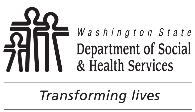 		ATTACHMENT G	AGING AND LONG-TERM SUPPORT ADMINISTRATION (ALTSA)	RESIDENTIAL CARE SERVICES	CERTIFIED COMMUNITY RESIDENTIAL SERVICES AND SUPPORTS (CCRSS)	CCRSS Certification Evaluation Staff Interview		ATTACHMENT G	AGING AND LONG-TERM SUPPORT ADMINISTRATION (ALTSA)	RESIDENTIAL CARE SERVICES	CERTIFIED COMMUNITY RESIDENTIAL SERVICES AND SUPPORTS (CCRSS)	CCRSS Certification Evaluation Staff Interview		ATTACHMENT G	AGING AND LONG-TERM SUPPORT ADMINISTRATION (ALTSA)	RESIDENTIAL CARE SERVICES	CERTIFIED COMMUNITY RESIDENTIAL SERVICES AND SUPPORTS (CCRSS)	CCRSS Certification Evaluation Staff InterviewCLIENT NAMECLIENT NAMECLIENT SAMPLE ID NUMBERDATE OF INTERVIEWSTAFF NAMESTAFF NAMESTAFF SAMPLE ID NUMBERTIME OF INTERVIEWA.  Client Needs	A.  Client Needs	A.  Client Needs	A.  Client Needs	Tell me about the instruction and supports that you provide to client.Tell me about the instruction and supports that you provide to client.How did you learn about client’s needs and how to provide instruction and supports to her/him?How did you learn about client’s needs and how to provide instruction and supports to her/him?B.  Client Health Care and Medication	WAC 388-101D-0185 (services), WAC 388-101D-0325 (medications)B.  Client Health Care and Medication	WAC 388-101D-0185 (services), WAC 388-101D-0325 (medications)B.  Client Health Care and Medication	WAC 388-101D-0185 (services), WAC 388-101D-0325 (medications)B.  Client Health Care and Medication	WAC 388-101D-0185 (services), WAC 388-101D-0325 (medications)Tell me about client health care needs.Tell me about client health care needs.What kind of medication assistance does client need?What kind of medication assistance does client need?Are there nurse delegations for any task?Are there nurse delegations for any task?What medical concerns are you following?What medical concerns are you following?What kinds of medications does client take?What kinds of medications does client take?Where can you find information on the side effects?Where can you find information on the side effects?What is the process if a client refuses to take their medication?What is the process if a client refuses to take their medication?C.  Finance / Food / Meals	WAC 388-101D-0235C.  Finance / Food / Meals	WAC 388-101D-0235C.  Finance / Food / Meals	WAC 388-101D-0235C.  Finance / Food / Meals	WAC 388-101D-0235What assistance does the client need to pay bills and buy food?What assistance does the client need to pay bills and buy food?Where is the EBT card kept?Where is the EBT card kept?Who can use it?Who can use it?Who does the food shopping and how often?Who does the food shopping and how often?How is the food purchased, stored, and prepared?How is the food purchased, stored, and prepared?Do the client’s share food or eat meals family style?Do the client’s share food or eat meals family style?Who does the cooking?Who does the cooking?Do you know what a healthy diet is?  How do you assist the client with a healthy diet?Do you know what a healthy diet is?  How do you assist the client with a healthy diet?D.  Mandatory Reporting	WAC 388-101-4150, WAC 388-101-4160D.  Mandatory Reporting	WAC 388-101-4150, WAC 388-101-4160D.  Mandatory Reporting	WAC 388-101-4150, WAC 388-101-4160D.  Mandatory Reporting	WAC 388-101-4150, WAC 388-101-4160What is Mandatory Reporting?What is Mandatory Reporting?How would you know if a client was being abused, neglected, or financially exploited?How would you know if a client was being abused, neglected, or financially exploited?E.  Positive Behavior Support Plan	WAC 388-101D-0400, WAC 388-101D-0405, WAC 388-101D-0410E.  Positive Behavior Support Plan	WAC 388-101D-0400, WAC 388-101D-0405, WAC 388-101D-0410E.  Positive Behavior Support Plan	WAC 388-101D-0400, WAC 388-101D-0405, WAC 388-101D-0410E.  Positive Behavior Support Plan	WAC 388-101D-0400, WAC 388-101D-0405, WAC 388-101D-0410If the client has a Positive Behavior Support Plan, how do you access it?If the client has a Positive Behavior Support Plan, how do you access it?What behaviors are noted?What behaviors are noted?